Що є базою для нарахування збору з одноразового (спеціального) добровільного декларування у разі, якщо ФО є власником коштовного годинника та дороговартісної зброї?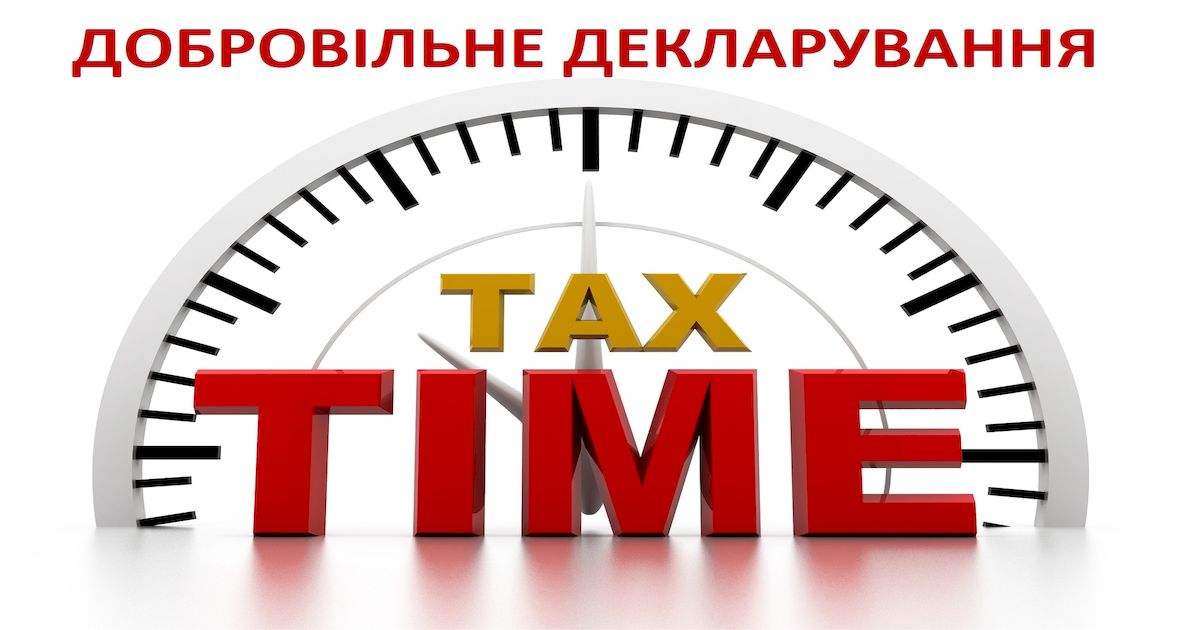 Головне управління ДПС у Харківській області повідомляє, що відповідно до п.п. «е» п. 4 підрозд. 9 прим. 4 розд. XX «Перехідні положення» Податкового кодексу України від 02 грудня 2010 року № 2755-VI із змінами та доповненнями (далі – ПКУ) об’єктами одноразового (спеціального) добровільного декларування можуть бути визначені підпунктами 14.1.280 і 14.1.281 п. 14.1 ст. 14 ПКУ активи фізичної особи, що належать декларанту на праві власності (в тому числі на праві спільної часткової або на праві спільної сумісної власності) і знаходяться (зареєстровані, перебувають в обігу, є на обліку тощо) на території України та/або за її межами станом на дату подання одноразової (спеціальної) добровільної декларації (далі – Декларація), зокрема, інші активи фізичної особи, у тому числі майно.Згідно з п.п. 7.2 п. 7 підрозд. 9 прим. 4 розд. ХХ ПКУ для об’єктів декларування, визначених підпунктами «б» – «е» п. 4 підрозд. 9 прим. 4 розд. ХХ ПКУ, база для нарахування збору з одноразового (спеціального) добровільного декларування визначається, зокрема, але не виключно, як:витрати декларанта на придбання (набуття) об’єкта декларування;вартість, що визначається на підставі оцінки майна та майнових прав, фінансових інструментів, інших активів. Оцінка щодо об’єкта декларування проводиться відповідно до законодавства країни, де знаходиться такий актив. Вартість активів, визначена в іноземній валюті, відображається в Декларації у гривні за офіційним курсом національної валюти, встановленим Національним банком України станом на дату подання Декларації.Враховуючи викладене, у разі якщо фізична особа є власником коштовного годинника та дороговартістної зброї, які придбані за рахунок коштів з яких податки не були сплачені, то базою для нарахування збору з одноразового (спеціального) добровільного декларування є витрати на придбання зазначених активів або їх оціночна вартість, тобто база визначається платником самостійно.